PANORAMA DEL ANÁLISIS COMPETITIVO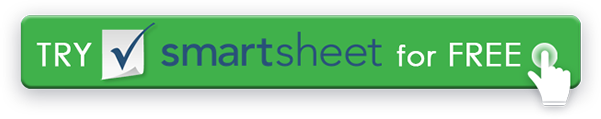 Complete la plantilla para su empresa, luego complete la plantilla para cada competidor. Después de completar este formulario, puede descubrir que sus competidores no son quienes usted cree que son.¿POR QUÉ REALIZAR ESTE ANÁLISIS?¿POR QUÉ REALIZAR ESTE ANÁLISIS?Escriba la pregunta que está tratando de responder o el objetivo de este análisis.Escriba la pregunta que está tratando de responder o el objetivo de este análisis.Escriba la pregunta que está tratando de responder o el objetivo de este análisis.Escriba la pregunta que está tratando de responder o el objetivo de este análisis.¿POR QUÉ REALIZAR ESTE ANÁLISIS?¿POR QUÉ REALIZAR ESTE ANÁLISIS?SU EMPRESACOMPETIDOR 1COMPETIDOR 2COMPETIDOR 3PERFILVISIÓN GENERALPERFILVENTAJA COMPETITIVA
¿Qué valor ofrecen a los clientes?PERFIL DE MARKETINGMERCADO OBJETIVOPERFIL DE MARKETINGESTRATEGIAS DE MARKETINGPERFIL DEL PRODUCTOPRODUCTOS Y SERVICIOSPERFIL DEL PRODUCTOPRECIOS Y COSTOSPERFIL DEL PRODUCTOCANALES DE DISTRIBUCIÓNANÁLISIS DAFOHaga esto para su empresa y para sus competidores. Sus fortalezas deben apoyar sus oportunidades y contribuir a lo que usted define como su ventaja competitiva.Haga esto para su empresa y para sus competidores. Sus fortalezas deben apoyar sus oportunidades y contribuir a lo que usted define como su ventaja competitiva.Haga esto para su empresa y para sus competidores. Sus fortalezas deben apoyar sus oportunidades y contribuir a lo que usted define como su ventaja competitiva.Haga esto para su empresa y para sus competidores. Sus fortalezas deben apoyar sus oportunidades y contribuir a lo que usted define como su ventaja competitiva.Haga esto para su empresa y para sus competidores. Sus fortalezas deben apoyar sus oportunidades y contribuir a lo que usted define como su ventaja competitiva.ANÁLISIS DAFOFORTALEZASANÁLISIS DAFODEBILIDADESANÁLISIS DAFOOPORTUNIDADESANÁLISIS DAFOAMENAZASRENUNCIACualquier artículo, plantilla o información proporcionada por Smartsheet en el sitio web es solo para referencia. Si bien nos esforzamos por mantener la información actualizada y correcta, no hacemos representaciones o garantías de ningún tipo, expresas o implícitas, sobre la integridad, precisión, confiabilidad, idoneidad o disponibilidad con respecto al sitio web o la información, artículos, plantillas o gráficos relacionados contenidos en el sitio web. Por lo tanto, cualquier confianza que deposite en dicha información es estrictamente bajo su propio riesgo.